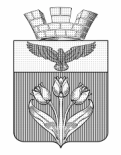 ВОЛГОГРАДСКАЯ  ОБЛАСТЬПАЛЛАСОВСКИЙ  МУНИЦИПАЛЬНЫЙ  РАЙОН
ПАЛЛАСОВСКАЯ  ГОРОДСКАЯ  ДУМА______________________________________________________________________Р Е Ш Е Н И Еот  28 декабря 2023 года                                                                                          №  19/2О внесении изменений в Правила землепользования и застройки городского поселения г. Палласовка Волгоградской области, утвержденные решением Палласовской городской Думы №11/3 от 26.10.2012г.В целях обеспечения развития территории городского поселения г. Палласовка, руководствуясь частью 3.3 статьи 33  Градостроительного кодекса РФ, Федеральным законом от 06.10.2003 года №131-ФЗ «Об общих принципах организации местного самоуправления в Российской Федерации», Приказом Росреестра от 10.11.2020 N П/0412 (ред. от 23.06.2022) «Об утверждении классификатора видов разрешенного использования земельных участков», Уставом городского поселения   г. Палласовка, Правилами землепользования и застройки городского поселения г. Палласовка Волгоградской области, утвержденными решением Палласовской городской Думы от 26.10.2012г. №11/3, Палласовская  городская ДумаР Е Ш И Л А:1. Внести следующее изменение в Правила землепользования и застройки городского поселения г. Палласовка Волгоградской области (далее – Правила), утвержденные решением Палласовской городской Думы №11/3 от 26.10.2012г.:1.1. В подпункте 3 «Предельные (минимальные и (или) максимальные) размеры земельных участков и предельные параметры разрешенного строительства, реконструкции объектов капитального строительства» территориальной зоны О 4, установить, что: - минимальная и максимальная площадь земельных участков не подлежит установлению;- минимальные отступы от границ земельных участков в целях определения мест допустимого размещения зданий, строений, сооружений, за пределами которых запрещено строительство зданий, строений, сооружений 0 м.2. Настоящее решение вступает в силу со дня официального опубликования (обнародования).Глава городского поселения г. Палласовка                                                                                       В. В. Гронин    